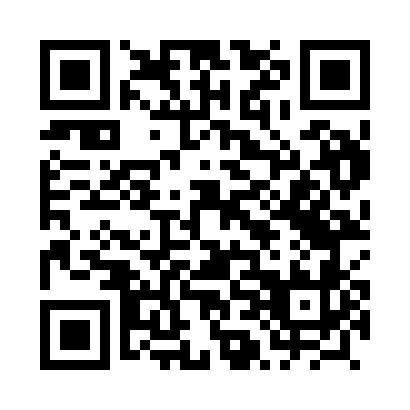 Prayer times for Waly Dolne, PolandMon 1 Apr 2024 - Tue 30 Apr 2024High Latitude Method: Angle Based RulePrayer Calculation Method: Muslim World LeagueAsar Calculation Method: HanafiPrayer times provided by https://www.salahtimes.comDateDayFajrSunriseDhuhrAsrMaghribIsha1Mon4:156:1612:465:137:179:102Tue4:126:1412:465:147:199:133Wed4:096:1212:455:157:209:154Thu4:066:0912:455:177:229:175Fri4:046:0712:455:187:249:206Sat4:016:0512:455:197:269:227Sun3:576:0212:445:207:279:248Mon3:546:0012:445:227:299:279Tue3:515:5812:445:237:319:2910Wed3:485:5612:445:247:329:3211Thu3:455:5312:435:257:349:3412Fri3:425:5112:435:267:369:3713Sat3:395:4912:435:277:389:3914Sun3:365:4712:435:297:399:4215Mon3:325:4412:425:307:419:4416Tue3:295:4212:425:317:439:4717Wed3:265:4012:425:327:449:5018Thu3:235:3812:425:337:469:5319Fri3:195:3612:415:347:489:5520Sat3:165:3412:415:357:509:5821Sun3:135:3212:415:377:5110:0122Mon3:095:2912:415:387:5310:0423Tue3:065:2712:415:397:5510:0724Wed3:025:2512:405:407:5610:1025Thu2:595:2312:405:417:5810:1326Fri2:555:2112:405:428:0010:1627Sat2:515:1912:405:438:0210:1928Sun2:485:1712:405:448:0310:2229Mon2:445:1512:405:458:0510:2530Tue2:405:1312:405:468:0710:28